        МИНИСТЕРСТВО ОБРАЗОВАНИЯ И НАУКИ РЕСПУБЛИКИ ДАГЕСТАН                                                                              ГОСУДАРСТВЕННОЕ КАЗЕННОЕ ОБЩЕОБРАЗОВАТЕЛЬНОЕ УЧРЕЖДЕНИЕ РЕСПУБЛИКИ ДАГЕСТАН
«КАМБУЛАТСКАЯ СРЕДНЯЯ ОБЩЕОБРАЗОВАТЕЛЬНАЯ ШКОЛА РУТУЛЬСКОГО РАЙОНА»368700, Республика Дагестан, Рутульский район, с. Кусур        ТЕЛ. 8-928-573-18-55                                                                                                                                           СПРАВКАГКОУ РД «Камбулатская СОШ Рутульского района» подтверждает, что Мазгарова Б. М. прошла курсы повышения квалификации:Удостоверение о повышении квалификации по программе «Тьюторское сопровождение детей с ограниченными возможностями здоровья в инклюзивной общеобразовательной организации» с 28.01.2019 г. по 09.02.2019 г. в объеме 72 часов в ГБОУ ДПО «ДИРО»С 04.07.2016 г. по 27.08.2016 г. прошла обучение  в Ростовском институте повышения квалификации и профессиональной переподготовки работников образования по программе дополнительного профессионального образования «Обеспечение эффективности и доступности системы обучения русскому языку в поликультурной образовательной среде НОО», в  объёме 72 часа. Директор школы:					Османов Р. М.        МИНИСТЕРСТВО ОБРАЗОВАНИЯ И НАУКИ РЕСПУБЛИКИ ДАГЕСТАН                                                                              ГОСУДАРСТВЕННОЕ КАЗЕННОЕ ОБЩЕОБРАЗОВАТЕЛЬНОЕ УЧРЕЖДЕНИЕ РЕСПУБЛИКИ ДАГЕСТАН
«КАМБУЛАТСКАЯ СРЕДНЯЯ ОБЩЕОБРАЗОВАТЕЛЬНАЯ ШКОЛА РУТУЛЬСКОГО РАЙОНА»368700, Республика Дагестан, Рутульский район, с. Кусур        ТЕЛ. 8-928-573-18-55                                                                                                                                           СПРАВКАГКОУ РД «Камбулатская СОШ Рутульского района» подтверждает, что Мазгарова Б. М. выступала на педагогическом совете с докладом на тему: «Адаптация первоклассников» (протокол № 2 от 2015г.); Директор школы:					Османов М. Р.        МИНИСТЕРСТВО ОБРАЗОВАНИЯ И НАУКИ РЕСПУБЛИКИ ДАГЕСТАН                                                                              ГОСУДАРСТВЕННОЕ КАЗЕННОЕ ОБЩЕОБРАЗОВАТЕЛЬНОЕ УЧРЕЖДЕНИЕ РЕСПУБЛИКИ ДАГЕСТАН
«КАМБУЛАТСКАЯ СРЕДНЯЯ ОБЩЕОБРАЗОВАТЕЛЬНАЯ ШКОЛА РУТУЛЬСКОГО РАЙОНА»368700, Республика Дагестан, Рутульский район, с. Кусур        ТЕЛ. 8-928-573-18-55                                                                                                                                           СПРАВКАГКОУ РД «Камбулатская СОШ Рутульского района» подтверждает, что Мазгарова Б. М. выступала на педагогическом совете с докладом на тему: «Об особенностях организации младшего школьника» (протокол № 3 от 2019г.); Директор школы:					Османов М. Р.«05» октябрь 2019г.исх. № 63«05» октябрь 2019г.исх. № 64«05» октябрь 2019г.исх. № 71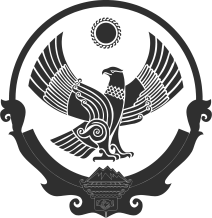 